О внесении изменений в постановление от 30.05.2012 № 867 	Руководствуясь Федеральным законом Российской Федерации от 06.10.2003 № 131-ФЗ «Об общих принципах организации местного самоуправления в Российской Федерации», постановлением Правительства Красноярского края от 19.11.2009 № 586-п «Об утверждении Порядка проведения эксперимента по введению новых систем оплаты труда работников бюджетных и казенных учреждений Красноярского края», статьями 30, 35 Устава города Канска ПОСТАНОВЛЯЮ:1. Внести изменение в приложение к постановлению администрации г. Канска от 30.05.2012 № 867 «Об утверждении перечня должностей, профессий работников муниципальных учреждений культуры, относимых к основному персоналу по виду экономической деятельности»:по строке «Муниципальные учреждения культуры» в графе «Должности, профессии муниципальных работников учреждений» добавить слова«младший научный сотрудник».2. Главному специалисту по работе со средствами массовой информации Отдела культуры администрации г. Канска (Н.И. Никонова) разместитьнастоящее Постановление на официальном сайте муниципального образования город Канск в сети Интернет, в газете «Официальный Канск».3. Контроль за исполнением настоящего постановления возложить на заместителя главы города по социальной политике Н.И. Князеву и заместителя главы города по вопросам экономики и инвестициям Н.В. Кадач.4. Настоящее постановление вступает в силу со дня подписания и распространяется на правоотношения, возникшие с 01.01.2013 года.Глава города Канска                                                                             Н.Н. КачанСОГЛАСОВАНИЕ ПроектаПостановления «О внесении изменений в постановление администрации г. Канска от 30.05.2012 № 867 «Об утверждении перечня должностей, профессий работников муниципальных учреждений культуры, относимых к основному персоналу по виду экономической деятельности»Специалист по правовым вопросам________________________________________________________________________________________________________________Кто готовит проект документа – Е.А. Лычковская, 3 21 28РАЗМЕСТИТЬ________________________________________________________РАЗОСЛАТЬ_____________________________________________________________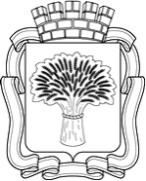 Российская ФедерацияАдминистрация города Канска
Красноярского краяПОСТАНОВЛЕНИЕРоссийская ФедерацияАдминистрация города Канска
Красноярского краяПОСТАНОВЛЕНИЕРоссийская ФедерацияАдминистрация города Канска
Красноярского краяПОСТАНОВЛЕНИЕРоссийская ФедерацияАдминистрация города Канска
Красноярского краяПОСТАНОВЛЕНИЕ23.04.2013 г.№525ДолжностьФ.И.О.ПодписьДатазаместитель главы города по вопросам экономики и инвестицийзаместитель главы города по социальным вопросам начальник юридического отделаН.В. КадачН.И. КнязеваА.В. Хранюк______________________________________________________________________________директор МКУ «ЦБК»начальник Отдела культурыН.В. Сюэ-Вый ЧинЛ.В. Шляхтова______________________________________________________